Тема: «Что такое глагол» (новая тема)Маршрутный лист ___________________________________________________________________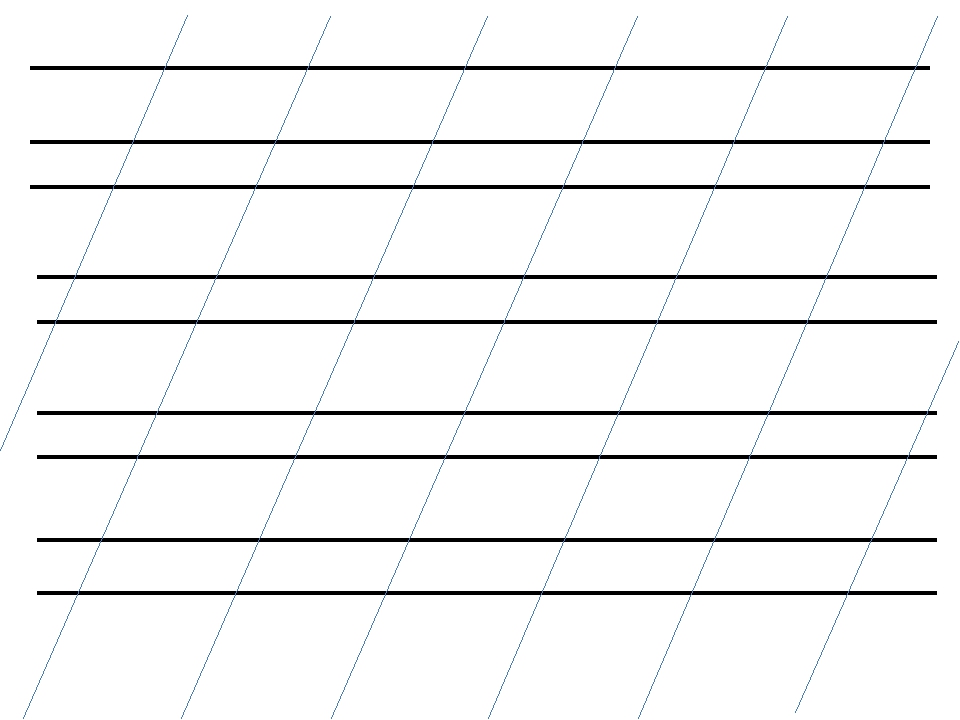 №Содержание заданийОцениМинутка чистописанияСтанция «Подснежники»Задание: вставь пропущенные слова, оживи текст.  Весна____________. Снег__________. В лесу на деревьях_____________ листочки.  На поляне________________подснежники. Птицы __________ гнёзда.Слова для справок: распустились, строят, пришла, появились, тает.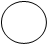 Станция«Яблоневый цвет»Задание: открой учебник на стр. 68 , упр. 116. Рассмотри рисунки. Запиши одно предложение.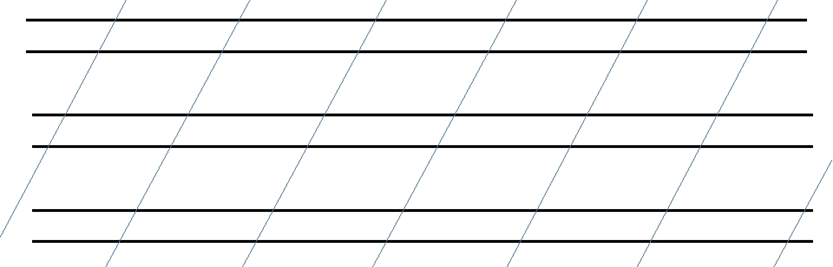 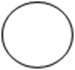 Станция «Капель»Задание: прочитай стихотворение, найди и подчеркни глаголы одной линией.                                            Тают сугробы.                                            Утихли метели.                                             В садовую рощу                                          Грачи прилетели.Станция«Грачи прилетели»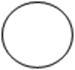 Станция«Ледоход»Задание: запиши слова в два столбика – пила, печь, жгут.              Сущ.                                                              Гл.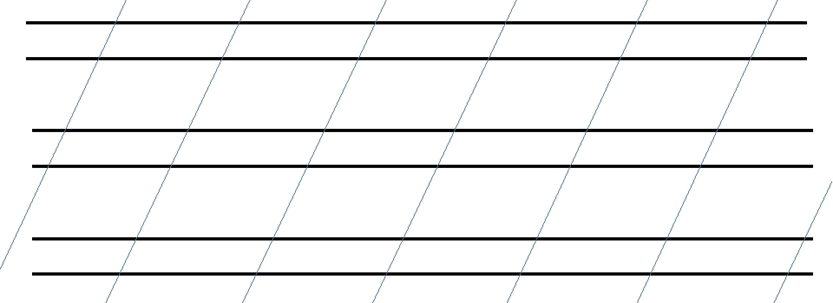 